УТВЕРЖДЕНО:Постановлением Бюро ПрезидиумаРегиональной общественной организации «Московская федерация футбола»№ ____ от «___» ___________ 202  года                                                                                                    ___________________________Анохин С.В.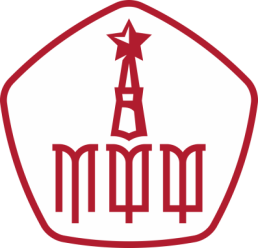 РЕГЛАМЕНТЗимнее Первенство г. Москвы по футболу  среди команд спортивных школ «Вторая Лига» сезона 2022 годаг. МоскваСОДЕРЖАНИЕСТАТЬЯ 1. ПОЛНЫЕ И СОКРАЩЁННЫЕ НАИМЕНОВАНИЯ И ОПРЕДЕЛЕНИЯВ Регламенте используются следующие наименования и определения:Все названия и определения, предусмотренные текстом настоящего Регламента, могут использоваться как в единственном, так и во множественном числе, без ущерба для их значения.Все определения Регламента сформулированы лишь для удобства и не могут повлиять на юридическую значимость отдельных положений Регламента.СТАТЬЯ 2. ОБЩИЕ ПОЛОЖЕНИЯ. ЦЕЛИ И ЗАДАЧИ ПЕРВЕНСТВАЗимнее Первенство города Москвы по футболу среди команд спортивных школ «Вторая Лига» проводится Региональной общественной организацией «Московская федерация футбола» (далее – «МФФ») в соответствии  с Федеральным законом от 04.12.2007 № 329-ФЗ «О физической культуре и спорте в Российской Федерации», на основании распоряжения Департамента спорта и туризма города Москвы №2 от 11.01.2021г. о государственной аккредитации и наделении статусом региональной спортивной федерации, а так же в соответствии с Положением о московских официальных спортивных соревнованиях по футболу на 2021 г.  Зимнее Первенство города Москвы по футболу среди команд спортивных школ «Вторая Лига» сезона 20201 года является официальным спортивным соревнованием, включенным в Единый календарный план физкультурных и спортивных мероприятий города Москвы на 2021 год.Зимнее Первенство города Москвы по футболу среди команд спортивных школ «Вторая Лига» проводится с соблюдением требований законодательства, касающихся работы спортивных объектов и правил проведения спортивных мероприятий, в условиях распространения COVID-19.При организации матчей Первенства и тренировочного процесса, все участники должны соблюдать следующие нормативно-правовые акты:Письмо Федеральной службы по надзору в сфере защиты прав потребителей и благополучия человека от 23 января 2020 г. N 02/770-2020-32 "Об инструкции по проведению дезинфекционных мероприятий для профилактики заболеваний, вызываемых коронавирусами"Методические Рекомендации Роспотребнадзора  3.1.010-20 с изменениями №1 от 30.04.2020 «Эпидемиология и профилактика COVID-19»; Методические Рекомендации Роспотребнадзора  3.1.0178-20 от 08.05.2020 «Определение комплексных мероприятий, а также показателей, являющихся основанием для поэтапного снятия ограничительных мероприятий в условиях эпидемического распространения COVID-19»; Методические Рекомендации Роспотребнадзора 3.1/2.1.0184-20 от 25 мая 2020 «Рекомендаций по организации работы спортивных организаций в условиях сохранения рисков распространения COVID-19»Рекомендации Роспотребнадзора по профилактике новой коронавирусной инфекции (COVID-19) в учреждениях физической культуры и спорта (открытых и закрытых спортивных сооружениях, физкультурно-оздоровительных комплексах, плавательных бассейнах и фитнес-клубах). Методические рекомендации" (утв. Главным государственным санитарным врачом РФ 04.06.2020) и др.Распоряжение департамента спорта города Москвы от 17.06.2020 года «О возобновлении доступа посетителей и работников в здания, строения, сооружения (помещения в них) на территории Физкультурно- оздоровительных комплексов, фитнес - клубов, бассейнов»Распоряжение Москомспорта от 29 мая 2020 г. № 142 "О возобновлении работы спортивных объектов, расположенных на территории города Москвы, в целях проведения тренировок спортсменов" Указ мэра Москвы от 8 июня 2020 г. № 68-УМ «Об этапах снятия ограничений, установленных в связи с введением режима повышенной готовности»СП 3.1/2.4. 3598-20 «Санитарно-эпидемиологические требования к устройству, содержанию и организации работы образовательных организаций и других объектов социальной инфраструктуры для детей и молодежи в условиях распространения новой коронавирусной инфекции (COVID-19)», утвержденными постановлением Главного государственного санитарного врача Российской Федерации от 30.06.2020 г. № 16Регламент возобновления тренировочного процесса и проведения соревнований, под эгидой МФФ 2020 год«Регламент по организации и проведению официальных физкультурных, спортивных и тренировочных мероприятий на территории Российской Федерации в условиях сохранения рисков распространения COVID-19»,  утвержденный Министром спорта РФ и главным государственным санитарным врачом РФ от 31.07.2020 годаПервенство проводится в целях:определения победителя и призёров Первенства;определения мест Команд в итоговой турнирной таблице;популяризации и развития футбола в Москве.Проведение Первенства направлено на решение следующих задач:повышение качества тренировочной и воспитательной работы в Спортивных школах;повышение уровня спортивного мастерства футболистов;выявление наиболее перспективных футболистов для сборных команд Москвы.СТАТЬЯ 3. ОРГАНИЗАЦИЯ И ПРОВЕДЕНИЕ ПЕРВЕНСТВА3.1. Организацию и контроль за проведением Первенства осуществляет МФФ в соответствии с Федеральным законом от 04.12.2007 № 329-ФЗ «О физической культуре и спорте в Российской Федерации» и Законом города Москвы от 15.07.2009 № 27«О физической культуре и спорте в городе Москве». МФФ принадлежат исключительные права организатора официального спортивного соревнования.3.2. МФФ осуществляет:утверждение настоящего Регламента (в том числе приложений к нему) и Календаря Первенства;аттестацию Спортивных школ;аттестацию спортивных сооружений;утверждение списка Судей для обслуживания Первенства;утверждение списка Инспекторов для обслуживания Первенства;утверждение состава участников Первенства;организацию проведения процедуры допинг-контроля;контроль за соблюдением требований настоящего Регламента;применение дисциплинарных санкций к участникам Первенства и иным Субъектам футбола, в соответствии с Применимыми нормами;утверждение итогов Первенства;награждение победителей и призёров Первенства;регистрацию, ведение и выдачу паспорта Футболиста (паспортизацию);иные полномочия организатора Первенства в соответствии с законодательством Российской Федерации о физической культуре и спорте, и Применимыми нормами.3.3. 	Департамент осуществляет:процедуру заявки Спортивных школ для участия в Первенстве;контроль за организацией Матчей Первенства;проведение организационных совещаний в течение Сезона;взаимодействие с работниками Спортивных школ ответственными за обеспечение общественного порядка и безопасности при проведении Матчей;изменение даты, времени начала и места проведения Матчей в случаях и порядке, предусмотренным настоящим Регламентом;контроль и учет статистики Первенства;урегулирование Форс-мажорных обстоятельств;контроль за соблюдением Регламента Первенства.3.4. Спортивные школы обязаны содействовать МФФ в организации Первенства. Спортивные школы должны принимать участие во всех организационных мероприятиях в том числе совещаниях, проводимых МФФ. На совещаниях проводимых МФФ обязано присутствовать лицо, являющееся единоличным исполнительным органом Спортивной школы или его заместитель, которое должно быть осведомлено и обладать всей полнотой информации, касательно планируемой повестки мероприятия.3.5. Спортивная школа, являющаяся Принимающей стороной, является непосредственным организатором матча и несет ответственность за необеспечение и/или ненадлежащее обеспечение условий проведения Матчей, в том числе  за необеспечение общественного порядка и общественной безопасности зрителей и участников.3.6. Спортивные школы, принимающие участие в данном Первенстве обязаны принять участие в Первенстве города Москвы по футболу в сезоне 2021 года. В случае отказа от участия Первенстве города Москвы по футболу в сезоне 2021 года к Спортивной школе применяются дисциплинарные санкции.3.7. Вся официальная информация по организации и проведению Первенства, размещается на Официальном сайте МФФ. Факт размещения информации, затрагивающей интересы Спортивной школы по организации и проведению Первенства, является надлежащим уведомлением Спортивной школы. Спортивные школы обязаны самостоятельно контролировать информацию относительно организации и проведения Первенства размещенную на Официальном сайте.СТАТЬЯ 4. УЧАСТНИКИ ПЕРВЕНСТВАУчастниками Первенства могут быть Спортивные школы:обязующиеся соблюдать и выполнять требования и решения ФИФА,УЕФА, РФС, МФФ и Применимые нормы;прошедшие процедуру аттестации в соответствии с «Положением об аттестации Спортивных школ». При этом Спортивные школы обязаны в течение всего Первенства выполнять требования «Положением об аттестации Спортивных школ»;соблюдающие финансовые условия участия в Первенстве указанные в Приложении №1 к настоящему Регламенту;прошедшие процедуру заявки для участия в Первенстве, в соответствии с «Положением о регистрации и переходах футболистов принимающих участие в соревнованиях среди спортивных школ»Спортивная школа обязана направить письменную заявку на участие в Первенстве не позднее 10 декабря 2021 года. Спортивная школа, подавшая заявку на участие в Первенстве, обязана пройти аттестацию в МФФ в соответствии с «Положением МФФ об аттестации спортивных школ» и по результатам прохождения данной процедуры получить соответствующий Аттестат. Аттестация Спортивных школ осуществляется в соответствии с установленным графиком прохождения Аттестации. За нарушение установленных сроков, а также за иные нарушения к Спортивной школе применяются санкции, установленные в «Положении МФФ об аттестации спортивных школ».В Первенстве принимают участие 24 (двадцать четыре) Команды. Состав участников Первенства утверждается Президиумом (Бюро Президиума) МФФ:Авангард (АНО «Академия Футбольного Мастерства «Авангард»)Буревестник (ГБУ «ФСО «Юность Москвы» Москомспорта) «Красногвардеец-2» (ГБУ «СШОР № 44» Москомспорта)«Крылья Советов-3» (ГБУ «СШ № 57 «Крылья Советов» Москомспорта)«Кунцево» (ГБУ «ФСО «ЮНОСТЬ МОСКВЫ» Москомспорта)«Савеловская-2» (ГБУ «СШ № 75 «Савеловская» Москомспорта)«Молния»( ГБУ «СШОР № 70 «Молния» Москомспорта)«Смена-2» (ГБУ «СШОР № 63 «Смена» Москомспорта)«СШ№4» (ГБУ «СШ № 4» Москомспорта)«Олимпик-80» (ГБУ САШ)Торпедо-2 (ГБУ «ФСО «Юность Москвы» Москомспорта)ФК «Торпедо» (АО ФК "Торпедо Москва")«Трудовые резервы-2» (ГБУ СШОР "Трудовые резервы" Москомспорта)  «Мегасфера» «Тушино» ( ГБУ СШОР №101 «Тушино» Москомспорта) «Отрадное» ( ГБУ ФК «Строгино отд. Отрадное») ФК «Олимп» г.Долгопрудный «Крылья Советов-2» (ГБУ «СШ № 57 «Крылья Советов» Москомспорта) «Подолье» СШ «Керамик» г. Балашиха «Авангард» г. Домодедово МБУС СШ «Одинцово» ФК «Новатор» «Зоркий» г. КрасногорскВсе участвующие Спортивные школы и Официальные лица Спортивных школ обязуются:Соблюдать и выполнять Применимые нормы;Соблюдать данный Регламент;Участвовать во всех Матчах, согласно Календарю Первенства;Признавать право МФФ на использование в любых целях аудио, видео и фотоматериалов Спортивных школ, записанных Официальными лицами и/или аккредитованными СМИ Первенства;Знакомить футболистов, участвующих в Первенстве, с нормами, утвержденными МФФ и Регламентом Первенства в части, касающейся участия спортсменов в соответствующем соревновании и использования их персональных данных;Участвовать в официальных мероприятиях посвященных подведению итогов Первенства. Спортивная школа несет ответственность за поведение Официальных лиц Спортивной школы в течение Первенства.В Первенстве вправе принимать участие Футболисты, внесенные в РФСЦП, вне зависимости от наличия  спортивного звания или спортивного разряда.Первенство проводится среди Спортивных школ, имеющих Команды в возрастных категориях 2005-2012 года рождения, составленные из мальчиков. В возрастных категориях 20010-2012 годов рождения Спортивные школы должны иметь 2 (два) состава Команды. Спортивные школы, участвующие в Первенстве и одновременно в других лигах, имеют право в каждой возрастной категории привлекать не более 3 (три) Футболистов в туре из более низшей лиги для участия в Матчах Первенства, при условии, что Матчи в соответствующей лиге и Первенстве проводятся в разные календарные дни. Футболист Команды Спортивной школы вправе принимать участие в Матчах за Команду старшей возрастной категории. В рамках одного тура Первенства, Футболист может принимать участия в Матчах за Команды не более 2 (двух) возрастных категорий, при условии, что Матчи проводятся в разные календарные дни. Спортивная школа должна иметь официальный аккаунт в социальной сети «Instagram»( https://www.instagram.com/) и Вконтакте (https://vk.com/). Страница должна содержать информацию и публикации о деятельности Спортивной школы. Спортивная школа обязана по указанию МФФ размещать информацию о партнерах и спонсорах МФФ, рекламные материалы и иную информацию, связанную с Первенством, в своих официальных аккаунтах в социальных сетях, указанных при процедуре Аттестации.Спортивная школа/Команда может быть исключена из состава участников Первенства в случае нарушения (невыполнения) в течение Сезона требований «Положения МФФ об аттестации спортивных школ», а также по решению КДК по следующим основаниям: нарушение Спортивной школой/Командой настоящего Регламента или регламентов МФФ; повторная неявка на Матч;оказания прямого или косвенного воздействия на Участников Матча, в том числе попытка подкупа или подкуп с целью влияния на результат Матча.Если Спортивная школа/Команда, исключённая из числа участников Первенства, провела менее 50 (пятьдесят) процентов Матчей, то ее результаты аннулируются. В случае проведения 50 (пятьдесят) и более процентов Матчей Спортивной школе/Команде засчитываются поражения в оставшихся Матчах, а Спортивным школам-соперницам/Командам-соперницам присуждаются победы без изменения разницы забитых и пропущенных мячей.Спортивная школа, участвующая в Первенстве, вправе самостоятельно принять решение о прекращении участия в Первенстве. В таком случае, Спортивная школа исключается из числа участников Первенства на основании решения Президиума (Бюро Президиума) МФФ.На Спортивную школу, исключённую из числа участников Первенства (независимо от причины исключения) накладывается спортивная санкция в виде запрета на участие во всех соревнованиях, проводимых под эгидой МФФ, в сезоне 2022, 2023 гг. Официальные лица Спортивной школы исключенной из числа участников Первенства по любому из оснований несут ответственность в порядке определенном в дисциплинарном регламенте МФФ.При реорганизации (слияние, присоединение, разделение, выделение, преобразование), проведённой в соответствии с гражданским законодательством, Спортивная школа сохраняет свое место в Первенстве, при выполнении следующих условий: - Спортивная школа провела реорганизацию после официального уведомления МФФ; - адрес местонахождения вновь возникшей Спортивной школы подпадает под юрисдикцию МФФ; - вновь возникшая Спортивная школа становится правопреемником реорганизованной.СТАТЬЯ 5. УСЛОВИЯ И ФОРМАТ ПРОВЕДЕНИЯ ПЕРВЕНСТВАПервенство проводится с января 2022 года по март 2022 годаПринимающая сторона выражает согласие, своим участием в Первенстве и организацией матча, с тем, что она несет административную ответственность за обеспечение правил безопасности при проведении официальных спортивных соревнований на объекте спорта, как пользователь/собственник объекта спорта.Первенство проводится в следующем формате:Соревнования проводятся в два этапа. На первом этапе команды разделяются на 4 (четыре) группы «А», «Б», «В», «Г». Команды проводят игры в группах между собой в один круг. Группа «А»: Молния, Торпедо-2, Мегасфера, Авангард-ДМД,  Новатор, ЗоркийГруппа «Б»: Тушино, Одинцово, Отрадное, СШ-80 «Олимпик», Буревестник, Смена-2Группа «В»: Авангард, Крылья Советов-3, Олимп(Длг), Красногвардеец-2, СШ-4 «Легион», СШ «Керамик»Группа «Г»: Трудовые резервы-2, Крылья Советов-2, Савеловская-2, Кунцево, ФК «Торпедо», ПодольеНа втором этапе Команды, занявшие одинаковые места в своих возрастных категориях проводят матчи между собой в один круг каждый с каждымКоманды, занявшие 1 место в своих группах, разыгрывают места с 1 по 4 Команды, занявшие 2 место в своих группах, разыгрывают места с 5 по 8 Команды, занявшие 3 место в своих группах, разыгрывают места с 9 по 12Команды, занявшие 4 место в своих группах, разыгрывают места с 13 по 16Команды, занявшие 5 место в своих группах, разыгрывают места с 17 по 20Команды, занявшие 6 место в своих группах, разыгрывают места с 21 по 24Места Команд и Спортивных школ определяются в соответствии с правилами, установленными в статье 8 настоящего Регламента. В возрастных категориях 2010-2012 годов рождения, вторые составы Команды проводят Товарищеские матчи в соответствии с Календарем Первенства.Матчи проводятся на Стадионах и манежах Спортивных школ, указанных в Календаре Первенства первыми.Матчи Первенства проводятся по Правилам игры и согласно настоящему Регламенту в следующим формате:5.7.1. Первенство среди Спортивных школ между Командами возрастной категории 2005 – 2009 года рождения В протокол матча вносится  не более 22 игроков. Разрешена замена 11-и футболистов из числа внесенных игроков в протокол матча. Обратные замены запрещены.  В ходе Матча разрешается замена не более одиннадцати футболистов в каждой команде из числа внесённых в протокол. Замены проводятся с соблюдением следующего требования: в целях предупреждения возникновения задержек во время Матча у каждой Команды будет не более 3 (трех) возможностей сделать замены в игровое время Матча, а замены, выполненные в перерыве Матча, не учитываются в числе возможностей замен. При этом осуществление замен обеими Командами в одно время по ходу Матча будет считаться использованием одной возможности для каждой из Команд.5.7.2. Первенство среди Спортивных школ между Командами в возрастной категории 2010 -2012 года рождения проводится:Матчи проводятся на Стадионах Спортивных школ, указанных в Календаре Первенства первыми. Спортивные школы, принимающие Матч на своем Стадионе (Принимающая сторона), являются организатором Матча Первенства и несут соответствующие права и обязанности, предусмотренные действующим законодательством РФ, Регламентом и «Регламентом возобновления тренировочного процесса и проведения соревнований, под эгидой МФФ».Матчи, которые обслуживаются 3 (тремя) судьями, проводятся друг за другом (подряд).Право переноса Матчей принадлежит Департаменту в следующих случаях:участие Команды в соревнованиях, проводимых под эгидой FIFA и UEFA;участие Команды в соревнованиях, проводимых РФС, РПЛ, ФНЛ и ПФЛ;вызова 3(трех) или более Футболистов в сборные команды города Москвы и России;вызов 3 (трех) или более Футболистов на тренировочные сборы в сборные команды Москвы и России;по инициативе Департамента; форс-мажорных обстоятельств, которые невозможно было предвидеть и предусмотреть;принятия государственными органами решений, которые связаны с введением чрезвычайного положения, в месте проведения Матча Соревнования;принятия государственными органами решений, которые связаны с введением режимами повышенной готовности; невозможности проведения Матча по метеоусловиям и иным причинам, которые, по мнению Судьи и Инспектора/Делегата, опасны для здоровья футболистов; Перечень оснований для переносов Матчей является исчерпывающим, перенос Матчей по другим основаниям не допускается.Проведение Матча при температуре окружающего воздуха ниже минус 15 градусов по Цельсию может быть только при условии получения Инспектором/Делегатом письменного согласия от играющих команд на проведение Матча. Письменное согласие команд о проведении Матча отражается в Рапорте инспектора/Делегата и подтверждается подписями Официальных лиц Спортивных школ. Инспектор информирует Судью о наличии или отсутствии согласия играющих команд на проведение Матча. Окончательное решение о возможности проведения Матча при наличии согласия от двух Команд принимается Судьей. Если любая из команд отказывается от проведения Матча при указанной температуре окружающего воздуха, Матч переносится на другой срок (день/время). Перенос Матчей по просьбе Спортивных школ осуществляется Департаментом в исключительных случаях.Перенос осуществляется при согласии обеих Спортивных школ с переносом даты матча.Для переноса Матча Спортивные школы должны не позднее, чем за 12 (двенадцать) дней до запланированной даты перенесенного Матча направить в Департамент обращение с просьбой о переносе Матча, с указанием места и времени проведения перенесенного Матча. Невыполнение условий переноса Матчей, расценивается как неявка на соответствующий Матч. Перенесенные Матчи должны быть сыграны до календарной даты предпоследнего тура Первенства.Даты проведения перенесённых Матчей определяются Департаментом в резервные дни Первенства.В случае, если Спортивные школы не могут договориться о дате переноса матча, Спортивная школа уведомляет об этом Департамент, который принимает окончательное решение о дате и месте переноса матча.Недоигранные Матчи доигрываются, за исключением обстоятельств, предусмотренных п. 5.14 настоящего Регламента.Матч может быть прекращён Судьей по причине сложившихся метеоусловий или иных Форс-мажорных обстоятельств, которые, по мнению Судьи опасны для здоровья Футболистов. Недоигранный по вышеуказанным причинам Матч должен быть доигран по возможности на следующий день с минуты, следующей за той, на которой был остановлен. О факте прекращения Матча по указанным основаниям, Судья незамедлительно обязан уведомить Департамент.В протоколе недоигранного Матча должны быть отражены: время остановки недоигранного Матча, причина остановки, вынесенные дисциплинарные санкции и счёт сыгранной части Матча. На возобновившийся Матч оформляется отдельный протокол.В случае невозможности проведения недоигранного Матча на следующий день Департамент определяет иную дату, а также место и время проведения этого Матча.Счёт сыгранной части Матча при доигровке сохраняется;В доигровке Матча принимают участие только те Футболисты, которые были внесены в протокол Матча представленный Судье перед недоигранным Матчем. При невозможности участия в доигровке по медицинским показателям (травма) Футболист может быть заменён;Все дисциплинарные санкции к Футболистам и Официальным лицам Спортивной школы (жёлтые и красные карточки), применённые в сыгранной части Матча, при доигровке сохраняются;Не подлежит доигровке Матч, недоигранный до конца по причинам:систематического вмешательства в него третьих лиц, включая Зрителей;недисциплинированного поведения Футболистов одной или обеих Команд;ухода с поля одной из Команд;присутствия на поле в составе одной Команды менее 7 (семи) Футболистов.Решение по такому недоигранному Матчу принимает КДК. В случае, если по итогам рассмотрения обстоятельств, послуживших причиной прекращения Матча, КДК не вынесет санкции в виде присуждения поражения ни одной из Команд, то Матч должен быть доигран.Переигровка Матча возможна в исключительных случаях, только на основании решения КДК.СТАТЬЯ 6. ПОРЯДОК И УСЛОВИЯ ОРГАНИЗАЦИИ МАТЧАМатчи проводятся согласно Календарю Первенства. Время начала Матчей Первенства, проводимых на Стадионах, определяется по порядку уменьшения возрастных категорий Команд (с 2005 – 2012 год рождения). Матчи Первенства начинаются в соответствующую календарную дату не ранее 9:30 часов и не позднее 20:00 часов. Матчи, проводимые в манежах разрешается начинать с 9.00. Время начала Матчей Первенства, проводимых в манежах, определяется по порядку увеличения возрастных категорий Команд (с 2012 – 2005 год рождения). Время начала Матчей может быть изменено Департаментом, в случае достижения между Спортивными школами соответствующих договоренностей.В возрастных категориях 20010-2012 годов рождения, вторые составы Команды проводят Товарищеские матчи в календарную дату Матчей первого состава Команды установленную в Календаре Первенства. Перерыв между матчами не менее 15 минут.Спортивные школы, указанные в Календаре Первенства первыми в паре играющих Спортивных школ, являются непосредственными организаторами Матчей. (Принимающая сторона; Команда - хозяев). Принимающая сторона, обязана не позднее, чем за 8 (восемь) дней до даты соответствующего Матча направить в Спортивную школу соперника и в Департамент (по адресу электронной почты: andrey_lukashin@list.ru до 12:00 часов) информацию о месте (стадион) проведения Матчей, времени начала Матчей, цвете игровой формы Команд, включая цвет формы вратаря, а также информацию о лице, ответственном за обеспечение безопасности и правопорядка в течение соответствующего Матча с указанием контактного телефона такого лица и лица ответственного за соблюдение требований «Регламента возобновления тренировочного процесса и проведения соревнований под эгидой МФФ».Информационное письмо с назначением на Матч, заверяется руководителем Спортивной школы. В случае нарушения Принимающей стороной требований настоящего пункта, к ней применяются санкции в соответствии с Дисциплинарным регламентом МФФ.Спортивная школа, принимающая соперника на Стадионе, находящемся за пределами административно-территориальных границ города Москвы, в случае отсутствия транспортной доступности Стадиона на общественном городском транспорте, обязана предоставить автобус для Спортивной школы соперника и согласовать способ прибытия бригады Судей на Матч. График подачи транспорта согласовывается с представителем Спортивной школы соперника и представляется в Департамент не мене чем за 5 (пять) календарных дней до Матча.Принимающая сторона обязуется:уведомить территориальный орган внутренних дел о проведении Матча;назначить лицо, ответственное за меры безопасности и общественный порядок, и обеспечить его присутствие в течение всего Матча в пределах Игровой зоны;назначить ответственное лицо за соблюдение требований «Регламента возобновления тренировочного процесса и проведения соревнований под эгидой МФФ»обеспечить наличие служб, отвечающих за безопасность и охрану общественного порядка;обеспечить перед началом Матча выход команд на футбольное поле под музыкальное произведение «футбольный марш» М. Блантера или под иные музыкальные произведения после согласования с МФФ;обеспечить организацию исполнения гимна, музыкального сопровождения команд или проведение иных мероприятий, не противоречащих требованиям настоящего Регламента, до Матча таким образом, чтобы начальный удар состоялся в назначенное время начала Матча.обеспечить объявления составов Команд, Судей, замен, авторов забитых голов;обеспечить работу диктора Матча;обеспечить воспроизведения аудио материалов, предоставленных МФФ;обеспечить наличие системы аудио оповещения на Стадионе;обеспечить наличие информационного табло с указанием наименования играющих Команд, времени Матча и счета;обеспечить место для проведения видеосъемки Матча;обеспечить наличие документации, подтверждающей приемку Стадиона;обеспечить наличие Регламента; обеспечить безопасность участников Первенства, Судей, Инспекторов и Зрителей;Обеспечить наличие Чистой зоны;предоставить отдельные раздевалки Команде соперников и Судьям оборудованные достаточным количеством мебели (стулья, вешалки и т.д.), а также душ с холодной и горячей водой; Раздевалки судей должны быть обеспечены беспроводной сетью Wi-fi. обеспечить наличие лица ответственного за медицинское обеспечение Матча, который должен иметь специальную накидку (манишку);обеспечить сопровождение Судей из раздевалки до выхода на футбольное поле и при выходе с футбольного поля до раздевалки сотрудниками частной охранной организации или сотрудниками органов МВД РФ;исключить присутствие в судейской комнате посторонних лиц, кроме Судей и Инспектора (в ней разрешается также находиться представителям МФФ, проводящих данные Соревнования, а также лицам, приглашенным Судьей или Инспектором);предоставить оборудованное рабочее место в судейской комнате;предоставить воду в количестве 1 (один) литр на человека в индивидуальных упаковках (бутилированная) для Судей и Инспектораразместить баннеры и иной рекламный материал в пределах Игровой зоны на первой линии в соответствии с утвержденной схемой их размещения: 1 баннер с наименованием соревнований (1х10 метров), 2 баннера МФФ, 1 баннер АНО ДПО «Центр по подготовке детско-юношеских тренеров по футболу имени К. И. Бескова» и 1 баннер партнера МФФ «Umbro» и иные баннеры по решению МФФ;Производить видеосъёмку матча. Камера должна располагаться на вышке, со стороны боковой линии в проекции центральной линии. Допускается смещение в ту или иную сторону не более чем на 5 (пяти) метров;проводить фото/видео съемку Матча исключительно лицами, имеющими Аккредитацию, а также специальные накидки (манишки);при необходимости использования искусственного освещения, предоставить искусственное освещение Игровой зоны величиной не менее 300 люкс;предоставить для проведения Матча 3 равноценных футбольных мяча, соответствующих требованиям ФИФА, категории FIFA QUALITY PRO, фирмы «Select» модели «Tempo»;Все помещения должны быть продезинфицированы в соответствии с требованиями законодательства и  «Регламентом возобновления тренировочного процесса и проведения соревнований, под эгидой МФФ».Принимающая сторона обязана контролировать выполнение требований «Регламента возобновления тренировочного процесса и проведения соревнований, под эгидой МФФ», всеми посетителями Стадиона.В случае выявления нарушений законодательства и «Регламента возобновления тренировочного процесса и проведения соревнований, под эгидой МФФ», со стороны лиц, не относящихся к официальным лицам Спортивной школы, МФФ, судьям, Принимающая сторона обязана незамедлительно донести данную информацию до территориального органа МВД России.В случае выявления нарушений законодательства и «Регламента возобновления тренировочного процесса и проведения соревнований, под эгидой МФФ», со стороны  официальных лиц Спортивной школы, МФФ, судей, Принимающая сторона обязана незамедлительно донести данную информацию до руководства МФФ.Примечание: п.6.5.18. Лицо ответственное за медицинское обеспечение Матча, должно располагаться между Командами, на специально отведенном месте, которое должно защищаться от осадков и прямых солнечных лучей. Данное лицо обязано находиться во время Матча в специальной накидке (манишке) с надписью «Врач», которая должна располагаться поверх верхней одежды.п.6.5.21. Оборудованное рабочее место Судьи в судейской комнате должно располагать: не менее 4-мя сидячими местами, столом, манометром для мячей, поверенным секундомером, свистком, флажками не менее 2 (двух) штук, шариковой ручкой не менее 3 (трех) штук, чистыми листами бумаги формата А4 не менее 5 (пяти) листов, доступом к беспроводной сети Wi-fi , со скоростью не менее 30 мбит/с.п.6.5.23. Баннер и иные рекламные материалы, предоставляемые МФФ, должны располагаться в соответствии с Правилами игры и схемой размещения в пределах Игровой зоны и визуально беспрепятственно читаться. Баннер должен быть натянут. Баннер не должен иметь механических и иных повреждений (в том числе не должен быть выцветшим, порванным и т.д.). Принимающая сторона несет ответственность за механическое и эстетическое состояние баннера.п.6.5.24. Лицо, осуществляющее видео/фото съемку Матча обязано находиться до, во время и после Матча в специальной накидке (манишке) с надписью «Пресса», которая должна располагаться поверх верней одежды, а также иметь Аккредитацию.П.6.5.27. Официальным мячом игр Первенства является мяч фирмы «Select» модели «Tempo». Все матчи проводятся исключительно с использованием мяча компании «Select» модели «Tempo».В рамках подготовки спортивного мероприятия необходимо обеспечить соблюдение следующих мероприятий и принципов: инвентарь для команды должен использоваться только игроками и тренерским составом. Для этого его нужно разместить на отделенном от остальной территории участке. Доступ к указанному участку должен быть разрешен только игрокам команды, тренерскому составу и минимальному числу сотрудников, которые нужны для выполнения задач по дезинфекции, очистке и логистике; дезинфекция сооружений, поверхностей и оборудования должна проводиться в соответствии с требованиями Роспотребнадзора; гигиена рук является основной мерой предотвращения и контроля распространения инфекции. Организация при входе в помещение общего пользования мест обработки рук кожными антисептиками.Не позднее чем за 1 час до прибытия лиц, принимающих участие в подготовке и организации проведения матча, стадион (и в первую очередь – территории планируемого нахождения людей) должен быть подвергнут дезинфекции в соответствии с требованиями уполномоченных органов государственной власти. Поверхности любых элементов мебели и оборудования (ручки дверей, краны и т.д.) должны быть продезинфицированы. Организационное совещание с участием Инспектора, Судьи Матча, лица ответственного за безопасность при проведении Матча, проводится не позднее, чем за 1 (один) час до начала Матча.На территории Стадиона должна быть организована «Чистая зона». К чистой зоне относится:Футбольное поле; Техническая зона для размещения игроков и других участников матча (лиц, внесённых в протокол матча); Футбольный отсек (раздевалки команд, комнаты Судей, Инспектора)В Чистой зоне располагаются: участники матча (в том числе тренерский персонал, Врач команды) в количестве - не более 40 чел. от спортивной школы; Инспектор/Делегат матча – 1 чел.; Судьи – не более. 4 чел.; Лица спортивных школ, обеспечивающие видеозапись матча – 2 чел Представители спортивных школ  по обеспечению безопасности участников соревнований, по одному от школы; Лица, находящиеся в чистой зоне, в обязательном порядке должны находиться в масках и перчатках, за исключение игроков и судей на футбольном поле.В Чистую зону на стадион допускаются только те лица, у которых отсутствуют любые симптомы заболевания. Лицам, допущенным в Чистую зону, запрещено перемещение в другие зоны. Команды обязаны прибыть на Стадион, где будет проходить Матч, не позднее, чем за 60 (шестьдесят) минут до установленного времени начала Матча.В случае если, команда Спортивной школы прибывает на Стадион на автобусе, необходимо соблюдение следующих требований: Все пассажиры автобуса должны носить средства защиты органов дыхания, перчатки и продезинфицировать руки при входе и выходе из автобуса;Транспортное средство проходит уборку и дезинфекцию всех поверхностей, которых касаются люди;Все водители обязаны носить перчатки и маски всегда;Используемый транспорт должен регулярно подвергаться дезинфекции.Спортивная школа  должна соблюсти данные требования в отношении транспорта, предоставляемого для Спортивной школы соперника.Процедура медицинского обследования всех игроков и персонала команды, проводится командным врачом не позднее чем за 40 минут до начала матча на территории Стадиона, или до прибытия на стадион, на территории Спортивной школы в день матча.В случае выявления врачом команды, подозрительного случая  новой коронавирусной инфекции COVID-19 среди состава игроков, тренерского состава, врач команды обязан незамедлительно сообщить об этом Главному тренеру команды, а так же судье матча.Игроки и персонал с подозрительным/подтвержденным случаем новой коронавирусной инфекции COVID-19 не допускаются к участию в матче, а также к тренировочному процессу. В отношении них проводится комплекс мероприятий, изложенных в ст.3 «Алгоритм действий при выявлении подозрительного/ подтвержденного случая новой коронавирусной инфекции COVID-19» «Регламента возобновления тренировочного процесса и проведения соревнований, под эгидой МФФ»Вход на территорию объекта спорта лиц, не связанных с обеспечением соревновательного и тренировочного процессов – запрещается. Правила по допуску лиц, не связанных с обеспечением соревновательного и тренировочного процессов, могут быть изменены по решению МФФ. В случае допуска на объект спорта лиц, не связанных с обеспечением соревновательного и тренировочного процессов, Принимающая сторона должна обеспечить соблюдение требований «Регламента возобновления тренировочного процесса и проведения соревнований, под эгидой МФФ» и «Регламента по организации и проведению официальных физкультурных, спортивных и тренировочных мероприятий на территории Российской Федерации в условиях сохранения рисков распространения COVID-19»,  Каждый входящий обязан продезинфицировать руки при входе на стадион. Аналогичным образом во всех зонах стадиона необходимо постоянно поддерживать социальную дистанцию. Ответственность за осуществление этих мер лежит на принимающей стороне. Лица, находящиеся на стадионе, в обязательном порядке должны находиться в масках и перчатках. При прибытии/отъезде команд необходимо соблюдать общепринятые санитарно-гигиенические меры (защитные маски, перчатки, дезинфицирующие средства и т.д.). Команды обязаны в полном составе собраться в подтрибунном помещении (каждая команда возле своей раздевалки) с учетом социального дистанцирования и выходить на поле в следующем порядке: сначала – команда хозяев, затем выходит команда гостей. Команды должны соблюдать социальное дистанцирование и оказаться у центральной линии поля за 2-3 минуты до начала Матча;Капитаны команд обязаны принять участие в жеребьевке определения права выбора половины поля с соблюдением социального дистанцирования;Не допускается сбор единого состава команды и никаких командных фотографий;Перед вторым таймом Команды обязаны выходить из подтрибунного помещения по отдельности с соблюдением социального дистанцирования с таким расчетом, чтобы оказаться у центральной линии поля за 2-3 минуты до начала второго тайма; Рукопожатие между командами не производится;Судьи выходят на поле отдельно от команд.Место для разминки запасных игроков каждой из команд во время матча должно определяться за воротами на площадке от ближнего к скамейке запасных каждой из команд углового флажка до начала штрафной площади на той половине поля, где находится скамейка запасных команды. Одновременно от одной команды в месте для разминки запасных игроков может находиться не более 3 футболистов в тренировочных манишках, отличающихся по цвету от формы играющих команд. Разрешается присутствовать в месте для разминки вместе с игроками тренеру, ответственному за разминку игроков. На Стадионах, где инфраструктурные возможности не позволяют проводить разминку запасных футболистов в соответствии с данным правилом, место проведения разминки определяется на организационном совещании.Все мячи должны быть продезинфицированы до и после матча, а также во время перерыва. В местах общественного пользования должны быть организованы места для обработки рук кожными антисептиками. Запрещается заниматься реализацией пищевых продуктов на территории стадиона/поля, за исключением упакованной питьевой воды при условии обработки поверхности упаковок под проточной водой и ее потреблении в подтрибунном помещении. Во время Матча в технической зоне команды разрешается находиться только тренерскому составу, начальнику команды(администратору), врачу и запасным игрокам команды, включенным в протокол Матча. Иные представители команд в техническую зону не допускаются. Тренерской состав, начальник команды (администратор), врач должны иметь Аккредитацию, которая должна размещаться в районе груди  поверх верхней одежды для целей свободной визуальной идентификации такого лица. За несоблюдение данных требований к Спортивной школе применяются санкции в соответствии с Дисциплинарным регламентом МФФ. Разрешается присутствие в технической зоне без масок и перчаток.Запрещается использование лицами, находящихся в технической зоне, любого электронного, коммуникационного оборудования и (или) компактных мобильных девайсов.Должны быть предусмотрены возможности расширения дополнительных посадочных мест для запасных игроков с соблюдением дистанции (дополнительные места/скамейки). Требования к дистанцированию применимы и к другим помещениям стадиона. По окончании матча принимающая сторона обязана обеспечить основные меры по дезинфекции помещений стадиона Ответственность за осуществление мер, установленных Регламентом, лежит на организаторе матча. Лица, внесенные в протокол Матча, считаются участниками этого Матча и обязаны присутствовать в пределах Технической зоны во время Матча. Лица, не внесенные в протокол Матча, не имеют право находиться в Технической зоне. Официальные лица Спортивной школы вправе подать протест на факты связанные с несоблюдением Правил игры, или в случае нарушений положения Регламента в части проведения Матча. Протесты на Матчи рассматриваются КДК МФФ. Краткое изложение фактов, на которые подается протест, отражается в протоколе Матча. Представитель Спортивной школы соперника, Судья и Инспектор должны быть устно поставлены в известность о подаче протеста, о чем делается соответствующая запись в протоколе Матча Протест с подробным изложением фактов, на которые подается протест, направляется в МФФ в течение 24 (двадцати четырех) часов с момента окончания Мачта, по которому подается протест. Материалы, связанные с подачей протеста, предоставляются Спортивной школой в МФФ не позднее 3 (трех) дней с даты окончания Матча, либо по требованию МФФ в течение 48 (сорока восьми) часов. Протест на несоответствие размеров ворот и разметки футбольного поля Правилам игры принимается при условии подачи претензии в письменном виде Судье Матча и Главному Судье Соревнования не позднее одного часа до начала Матча. В остальных вопросах, связанных с подачей протеста и не отраженных в настоящем Регламенте, следует руководствоваться соответствующими пунктами Дисциплинарного регламента РФС.Не принимаются к рассмотрению протесты: несвоевременно поданные; незафиксированные в протоколе Матча;на качество судейства.Команды обязаны прибыть на Матч с лицом, осуществляющим медицинское обеспечение Матча для нужд каждой Команды. Лицо, осуществляющее медицинское обеспечение Матча, включается в протокол Матча с пометкой «врач». Команды не вправе начать Матч в отсутствии лица, осуществляющего медицинское обеспечение Матча.Невыход Команды на футбольное поле в течение 15 (пятнадцати) минут со времени установленного начала Матча расценивается как неявка. Судья обязан отразить данный факт в протоколе Матча и сообщить об этом факте в Департамент. Протоколы матчей оформляются в электронной форме через Личный кабинет в «системе электронного протоколирования» на официальном сайте Первенства. В случае невозможности оформления протокола Матча при помощи «Системы электронного протоколирования», протокол Матча оформляется в письменной форме.Для Спортивной школы оформляется один Личный кабинет. МФФ выдает доступ к Личному кабинету администратору Спортивной школы. В Личном кабинете Спортивной школы отображаются все команды Спортивной школы, участвующие в соревнованиях МФФ.Администратор Спортивной школы может назначить администраторов команд (тренеров), которые будут иметь доступ к составу своей команды и возможности заполнения электронных протоколов через свои Личные кабинеты.Команды обязаны не позднее, чем за 20 (двадцать) минут до установленного времени начала Матча, после медицинского обследования врачом команды, заполнить протокол Матча в «системе электронного протоколирования». Готовность Футболистов к проведению Матча подтверждается подписью Официального лица Спортивной школы в протоколе Матча. Подписью в протоколе считается нажатие кнопки «Сохранить» с учетной записи выданной Спортивной школе.Команды обязаны предоставить Судье Аккредитации Официальных лиц Спортивной школы внесенных в протокол Матча. Лица, осуществляющие медицинское обеспечение Матча обязаны присутствовать в течение всего Матча между Техническими зонами каждой из Команд в специально отведенном месте.Судья, в целях профилактики дисциплинарных нарушений, вправе после Матча вызвать в судейскую комнату Футболиста или Официальное лицо Спортивной школы. Футболисты или Официальные лица Спортивной школы, обязаны явиться в судейскую комнату в течение 15 (пятнадцати) минут после окончания Матча. Тренеры команд в течение 15 (пятнадцати) минут после окончания Матча вправе обратиться к Судье с ходатайством о проверке возраста не более 3 (трех) Футболистов по карточкам этих Футболистов Команды соперника. В случае невыполнения требования Судьи, к Спортивной школе и Футболистам применяются дисциплинарные санкции.Протокол Матча в течение 40 (сорока) минут по окончании Матча оформляется Судьей.Спортивные школы обязаны проводить видеозапись Матчей, которые должны сохраняться не менее 60 (шестидесяти) дней со дня проведения Матча. На видеозаписи должен быть зафиксирован весь Матч от выхода Команд на футбольное поле, до ухода с поля Судьи. Спортивные школы обязаны по требованию Департамента в течение 2 (двух) суток предоставить видеоматериалы с записью Матча. Камера должна располагаться со стороны боковой линии в проекции центральной линии. Допускается смещение в ту или иную сторону не более чем на 5 (пять) метров.СТАТЬЯ 7. ЭКИПИРОВКА УЧАСТНИКОВ МАТЧА7.1. Экипировка Футболистов должна соответствовать требованиям Правил игры и настоящего Регламента. В противном случае Футболисты к Матчу не допускаются.7.2. Процедура проверки экипировки на соответствие требованиям Регламента осуществляется Судьей в день Матча. Цвета формы играющих Команд, включая гетры, должны отличаться друг от друга. Форма вратаря по цвету должна отличаться от формы Футболистов обеих команд и Судей. На задней стороне футболки Игрока обязательно должен размещаться номер, под которым Футболист указан в протоколе Матча (высота номера 25-35 сантиметров). Диапазон персональных номеров от 1 до 99. На полосатой или комбинированной футболке номер размещается в одноцветном прямоугольнике, отличающемся по цвету от футболки. Персональный номер высотой 10-15 см может располагаться и на передней стороне футболки, в центральной её части.На передней части трусов Футболиста, с любой стороны, должен быть номер высотой 10-15 см, соответствующий номеру на футболке.Каждая команда Первенства должна иметь эмблему. Эмблема Спортивной школы размером не более 100 см2 должна быть размещена на передней стороне футболки игрока в левой верхней части либо по центру. Эмблема Спортивной школы также может находиться на трусах. Размер не может превышать 50 см2.Эмблемы команд, которые относятся к разным Спортивным школам и учредителем которых не является одно юридическое лицо, не должны быть одинаковыми или являться сходными до степени смешения вследствие наличия тождественных словесных элементов или графического сходства изображений.В случае, если в эмблеме команды присутствует название команды, такое название должно соответствовать названию команды, заявленному Спортивной школой при прохождении процедуры аттестации и регистрации состава. Командам, которые относятся к одной Спортивной школе, разрешается использовать одинаковые названия в эмблемах, без добавления специальных буквенных и числовых обозначений.На игровой форме Футболиста, кроме правого рукава футболки, допускается горизонтальное и/или вертикальное размещение рекламы официальных спонсоров Спортивной школы.На правом рукаве футболки размещается логотип или информация о партнере МФФ.На задней стороне футболки может указываться фамилия Футболиста. Фамилия Футболиста и номер, указанный на экипировке, должны быть одинакового цвета. Не допускается написание фамилий Футболистов на футболках на иностранном языке.Команда - гостей обязана иметь запасной комплект игровой формы (контрастного с основным цвета) на случай совпадения цветов или плохой различимости с игровой формой Команды-хозяев.СТАТЬЯ 8. УСЛОВИЯ ПОДВЕДЕНИЯ ИТОГОВ ПЕРВЕНСТВАМеста Клубов в турнирной таблице первого этапа определяются по сумме очков, набранных во всех сыгранных Матчах первого этапа.Места Клубов по итогам второго этапа Кубка определяются по итогам Матчей проведенных Клубами между собой.За победу присваивается 3 (три) очка, за ничью присваивается 1 (одно) очко, за поражения очки не начисляются. Спортивная школа/Команда, набравшая большее количество очков, располагается в текущей и итоговой турнирной таблице выше Спортивной школы/Команды, набравшей меньшее количество очков. В случае равенства очков у двух или более Команд на первом этапе их места в таблице определяются по следующим показателям:– результатам матчей между собой (число очков, число побед, разность забитых пропущенных мячей, число забитых мячей);– лучшей разности забитых и пропущенных мячей во всех матчах;– наибольшему числу забитых мячей во всех матчах;– наименьшему числу очков, начисляемых футболистам за нарушения (желтая карточка – 1 очко, красная карточка - 3 очка); В случае равенства всех вышеуказанных показателей, места Команд определяются жребием. СТАТЬЯ 9. ФИНАНСОВЫЕ УСЛОВИЯ ПЕРВЕНСТВАУсловия финансового обеспечения Первенства определены в Приложении №1 к настоящему Регламенту. К участию в соревнованиях допускаются Спортивные школы, оплатившие до 20 января 2020г. регистрационную плату участника, а также плату за судейство в соответствии с приложением №1. В случае несвоевременного перечисления указанных плат, спортивная школа не будет допущена к соревнованиям.В случае неисполнения Спортивной школой Условий финансового обеспечения Первенства, к данным спортивной школе применяется запрет на регистрацию новых футболистов. В случае досрочного окончания соревнования, связанного с обстоятельствами непреодолимой силы (форс-мажором), в том числе, эпидемиями, введёнными режимами повышенной готовности, землетрясениями, наводнениями и другими природными стихийными бедствиями, изданием актов органами государственной власти, регистрационная плата не возвращается.СТАТЬЯ 10. ЗАЯВКА НА УЧАСТИЕ В ПЕРВЕНСТВЕУчастие Футболистов и Официальных лиц Клубов в Первенстве осуществляется на основании заявочных и дозаявочных листов, предоставленных Клубами для участия в Первенстве г. Москвы среди команд спортивных школ сезона 2021 года.Подавать документы на заявку от имени Спортивной школы разрешается его руководителю, начальнику команды и старшему тренеру.Разрешается  приглашать футболистов из других команд и регионов, без обязательного  заявления  о переходе из клуба в клуб на период просмотра. Для участия данных игроков в соревновании на игру предоставляются временные карточки футболистов, заверенные печатью и подписью директора Спортивной школы.Регистрация команды осуществляется на основании заявочного листа. В заявочном листе (приложение №2) должны быть указаны тренеры и футболисты Команды Спортивной школы, которые будут принимать участие в Первенстве. Заявочный лист должен содержать сведения об отсутствии медицинских противопоказаний для участия в Первенстве у каждого футболиста, включенного в заявочный лист в соответствии с требованиями Приказа Министерства здравоохранения Российской Федерации от 23.10.2020 № 1144н  и ст.20 Регламента.Наличие врача в команде является обязательным. Медицинский работник (врач), входящий в состав команды, должен предъявить аттестационной комиссии документы, подтверждающие его медицинское образование и квалификацию.Каждый футболист должен быть зарегистрирован за соответствующей спортивной школой, за которую он выступает, или за футбольный клуб:- структурным подразделением которого является спортивная школа (академия);- который является учредителем (одним из учредителей) спортивной школы ;в соответствии с данными РФСЦП.Допускается выступление футболиста, зарегистрированного за профессиональным футбольным клубом, за спортивную школу, из которой он перешел в профессиональный футбольный клуб, при наличии письменного разрешения данного профессионального футбольного клуба. При оформлении заявок на каждом из этапов соревнований на таких футболистов предоставляется письменное согласие профессионального футбольного клуба.Регистрация Футболистов для участия в соревнованиях осуществляется в порядке, установленном  в «Положении о регистрации и переходах футболистов» и сроки, установленные Отделом регистрации и переходов РОО МФФ.Футболисты и Официальные лица Спортивной школы в связи с применением к ним дисциплинарных санкций могут быть исключены из заявочного листа.Регистрация новых Футболистов не осуществляется, в случае если юрисдикционным органом МФФ в отношении Спортивной школы, принято решение о запрете регистрации новых Футболистов.СТАТЬЯ 11. СУДЕЙСТВО МАТЧЕЙ ПЕРВЕНСТВА 11.1 Судейство матчей Первенства осуществляется в соответствии с Правилами игры в футбол, изменениями и дополнениями, утвержденными Международным советом футбольных ассоциаций (ИФАБ), положениями настоящего Регламента, а так же «Кодексом этики футбольных арбитров и инспекторов МФФ».11.2. Назначение Судьи на Матч осуществляется на основании «Положения о Московской коллегии судей по футболу» и договора заключенного между Судьей и МФФ.Судьи, назначенные для проведения Матча, должны прибыть на место проведения Матча заблаговременно до его начала. Судья не менее чем за один час до начала Матча вместе с Инспектором должен осмотреть Стадион и футбольное поле, оценить их качество и, при необходимости, добиться от лиц, ответственных за проведение Матча, незамедлительного устранения выявленных нарушений и недостатков. В случае наличия нарушений или недостатков в организации Матча, устранение которых невозможно к началу Матча, Судья уведомляет Департамент о наличии таких нарушений или недостатков. В случае неявки назначенного Судьи, матч проводит один из его помощников.Судья в случае неприбытия Команды на Матч обязан по истечении 15 (пятнадцати) минут с момента официально объявленного времени начала Матча оформить протокол Матча и незамедлительно сообщить об этом в Департамент.Судья и Инспектор/Делегат за 1 (один) час до начала Матча обязан провести организационное совещание с представителями участвующих в Матче Команд, администрации Стадиона и лиц, ответственных за обеспечение безопасности в течение Матча.Судья обязан:быть зарегистрирован в «системе электронного протоколирования». Судья обязан следить за актуальностью и, в случае необходимости, обновлять информацию в  личном профиле.до начала Матча совместно с Официальными лицами Спортивных школ определить цвета игровой формы. Судейская форма должна отличаться по цвету от формы играющих Команд;до начала Матча заполнить необходимые графы протокола Матча, проверить Аккредитации Официальных лиц Спортивных школ внесенных в протокол Матча;до начала Матча проверить наличие лица осуществляющего медицинское обеспечение Матча;принять все возможные меры для того чтобы Матч состоялся и был доигран до конца;после Матча в течение 40 (сорока) минут оформить протокол Матча и внести запись в протокол Матча о предупреждениях, удалениях или травмах Футболистов, замечаниях по проведению Матча, а также нарушения общественного порядка на Стадионе, представляющие угрозу безопасности футболистам, Судьям и представителям команд если таковые имелись;незамедлительно информировать Департамент обо всех инцидентах (в том числе, о случаях оказания прямого или косвенного воздействия на Судей), произошедших до, во время и после Матча.Судья несет ответственность за надлежащее выполнение своих обязанностей, в том числе по регистрации в «системе электронного протоколирования» и оформлении протокола Матча. При невыполнении обязанностей, несоблюдении Правил игры и положений Регламента, к Судьям применяются санкции, предусмотренные действующими нормативными документами. В случае невозможности оформления протокола Матча при помощи «Системы электронного протоколирования», протокол Матча оформляется в письменной форме и доставляется в Департамент не позднее 48 (сорока восьми) часов ближайшего после Матча рабочего дня. В случае если протокол Матча оформлен в письменной форме, Судья обязан информировать Департамент о результатах Матча, в течение 20 (двадцати) минут после окончания Матча, путем направления письма на электронную почту по адресу МФФ mail@mosff.ru.СТАТЬЯ 12. ИНСПЕКТИРОВАНИЕ МАТЧЕЙ ПЕРВЕНСТВА12.1. Инспектирование Матчей осуществляется Инспекторами/Делагатами, кандидатуры которых рекомендует МКСФ, с последующим утверждением Департаментом.12.2. Назначение Инспектора/Делегат на Матч осуществляется на основании «Положения о Московской коллегии судей по футболу» и договора заключенного между Инспектором и МФФ.Инспектор/Делегат Матча обязан:Знать Регламент, требовать выполнения всех его положений от участников матча;руководствоваться Регламентом, Правилами игры, методическими рекомендациями и указаниями, «Кодексом этики футбольных арбитров и инспекторов МФФ»;принимать меры для решения вопросов, связанных с организацией и проведением Матча;при наличии протеста по Матчу в течение 1 (одного) часа после окончания Матча проинформировать МФФ о факте подачи протеста;Инспектор/Делегат несет полную ответственность за своевременную и достоверную информацию о прошедшем Матче. Во время Матча контролирует соблюдение Официальными лицами Спортивных школ настоящего Регламента, Дисциплинарного регламента в части организации и проведения Матча, следит за поведением зрителей, фиксируя противоправные действия в рапорте (организованное массовое скандирование нецензурных и оскорбительных выражений, использование пиротехнических изделий, демонстрация средств наглядной агитации оскорбительного характера, иные неправомерные действия).В случае остановки Матча из-за вмешательства третьих лиц, а также возникновения до, во время или после окончания Матча инцидентов и (или) конфликтов, повлекших за собой вмешательство сотрудников полиции, немедленно сообщает об этом в Департамент.Инспектор несет полную ответственность за невыполнение или ненадлежащее выполнение своих обязанностей.Контролирует соблюдение «Регламента возобновления тренировочного процесса и проведения соревнований, под эгидой МФФ».СТАТЬЯ 13. АККРЕДИТАЦИЯОфициальные лица Спортивной школы, а также лица производящие фото/видео съемку Матча находящиеся в пределах Игровой зоны, обязаны иметь Аккредитации на соответствующий Спортивный сезон.Аккредитация выдается Департаментом, на основании письменного заявления Спортивной школы составленным по форме Приложения №3 с обязательным указанием должности Официального лица Спортивной школы или должности лица производящего фото/видео съемку Матча.Официальные лица Спортивной щколы, врач команды, а также лица, производящие фото/видео съемку Матча находящиеся в пределах Игровой зоны, во время Матча должны иметь манишки и Аккредитацию, которая должна размещаться в районе груди  поверх верхней одежды для целей свободной визуальной идентификации такого лица. За несоблюдение данных требований к Спортивной школе применяются санкции в соответствии с Дисциплинарным регламентом МФФ.СТАТЬЯ 14. НАГРАЖДЕНИЕ ПОБЕДИТЕЛЯ И ПРИЗЕРОВ ПЕРВЕНСТВАКоманде соответствующей возрастной категории, занявшей первое место в итоговой турнирной таблице Первенства, присваивается звание «Победитель Зимнего Первенства города Москвы по футболу среди команд спортивных школ «Первая Лига» в возрастной категории …. года рождения».Команда, занявшая первое место в своей возрастной категории награждается памятной плакеткой.Футболисты Команд, ставших победителями Первенства и занявших вторые и третье места по итогам Первенства, в соответствующих возрастных категориях, награждаются медалями.Тренеры Команд, ставших победителями Первенства и занявших вторые и третье места по итогам Первенства, в соответствующих возрастных категориях, награждаются медалями.По решению МФФ Спортивные школы, Команды и Футболисты могут быть награждены дополнительной сувенирной продукцией.СТАТЬЯ 15. ДИСЦИПЛИНАРНЫЕ САНКЦИИ И НАРУШЕНИЯ15.1. Дисциплинарные санкции к Спортивным школам, Официальным лицам Спортивной школы и Футболистам применяются юрисдицкционными органами МФФ в соответствии с регламентами МФФ.15.2. Основаниями возбуждения производства по делу о дисциплинарном правонарушении являются данные, указывающие на наличие события дисциплинарного нарушения, содержащиеся в: протоколе Матча;рапорте Инспектора, Судьи Матча;письменных заявлениях членов Президиума МФФ;письменных заявлениях Спортивной школы, Футболиста, Официальных лиц Спортивной школы;протесте;заявлении уполномоченного МФФ лица;материалов средств массовой информации, материалов средств фото и видео фиксации и иных материалов, полученных из общедоступных источников.15.3.Дисциплинарные санкции за нарушения Правил игры и регламентов МФФ применяются к Футболистам, а также к Официальным лицам Спортивной школы в соответствии с Дисциплинарным регламентом МФФ. 15.4. Команде, не явившейся на матч без уважительной причины, засчитывается поражение со счетом 0-3, а команде-сопернице присуждается победа со счетом 3-0.За участие в матче незаявленного, заявленного с нарушением Регламента, дисквалифицированного или не внесенного в протокол матча футболиста, команде засчитывается поражение со счетом 0-3, а команде-сопернице присуждается победа со счетом 3-0.За повторные нарушения Регламента команда может быть исключена из числа участников соревнований.Если матч был прекращен из-за недисциплинированного поведения футболистов одной из команд, то этой команде засчитывается техническое поражение со счетом 0-3, а ее соперникам присуждается победа со счетом 3-0, если к этому моменту счет не был более крупным. В этом случае проводящей организацией утверждается данный счет.Если матч по решению Судьи недоигран из-за необеспечения порядка на стадионе, то команде - хозяйке засчитывается поражение со счетом 0-3, а команде-сопернице присуждается победа со счетом 3-0. В этом случае стадион может быть дисквалифицирован, и очередные матчи перенесены на другой стадион. В случае прекращения матча Судьей из-за недисциплинированного поведения футболистов обеих команд, каждой из них засчитывается поражение со счетом 0-3.В случае отсутствия медицинского работника на стадионе, матч не проводится, команде-хозяйке засчитывается поражение со счетом 0-3, а команде-сопернице присуждается победа со счетом 3-0.Футболист, удаленный с поля, автоматически пропускает следующий матч и до решения дисциплинарного органа проводящей организации к участию в очередных матчах не допускается.В случае совершения дисциплинарного нарушения Футболистом или Официальным лицом, юрисдикционный орган МФФ вправе запретить участие Футболистов или Официальных лиц в соревнованиях организатором которых является МФФ, до момента вынесения решения юрисдикционным органом по соответствующему дисциплинарному нарушению, на срок не превышающий 21 (двадцать один) день. В случае применения юрисдикционным органом санкции к Футболисту или Официальному лицу срок, указанный в настоящем пункте учитывается при вынесении дисциплинарной санкции и идет в зачет соответствующего срока дисциплинарной санкции.Футболист, получивший 4 (четыре) предупреждения (желтые карточки) в разных матчах Первенства, автоматически пропускает очередной Матч своей команды, далее после каждых двух предупреждений в разных матчах Первенства, автоматически пропускает очередной Матч своей команды.Дисциплинарные санкции, примененные к Футболистам и Официальным лицам, распространяются на все официальные спортивные соревнования среди Спортивных школ, организатором которых является МФФ, независимо от возрастных категорий Команд Спортивных школ или лиг, в которых Спортивная школа принимает участие. Дисквалификация Футболиста или Официального лица выраженная в количестве матчей, распространяется на каждый тур соревнований независимо от возрастной категории Команды Футболиста или Официального лица или лиги, в которой Футболист или Официальное лицо внесено в заявочный лист Команды Спортивной школы. В случае, когда дисквалификация Футболиста превышает число Матчей, которые он сыграет в текущем Сезоне, то оставшаяся часть дисквалификации переносится на соревнования следующего сезона. Спортивные школы самостоятельно осуществляют учет нарушений (желтые, красные карточки и другие спортивные санкции) в ходе Первенства.Штрафы, вынесенные в качестве дисциплинарной санкции Юрисдикционном органом, перечисляются на расчетный счет МФФ в течение 15 (пятнадцати) календарных дней с момента вынесения решения. Спортивная школа, несет субсидиарную ответственность за уплату штрафа физическим лицом, в заявку которого на момент совершения дисциплинарного нарушения включено такое физическое лицо.СТАТЬЯ 16. ОТВЕТСТВЕННОСТЬ СПОРТИВНЫХ ШКОЛ, ОФИЦИАЛЬНЫХ ЛИЦ И ФУТБОЛИСТОВСпортивные школы, Футболисты и Официальных лица Спортивной школы, принимающие участие в Первенстве, обязаны выполнять все требования настоящего Регламента, а также регламенты, положения и требования устанавливаемые ФИФА, УЕФА, РФС, МФФ.Спортивные школы несут ответственность за действия Футболистов и Официальных лица Спортивной школы. Официальные лица Спортивной школы не имеют права вмешиваться в действия Судей, Инспекторов.СТАТЬЯ 17. КОММЕРЧЕСКИЕ ПРАВА 17.1.МФФ как организатор Первенства в соответствии с Федеральным законом от 04.12.2007 №329-ФЗ «О физической культуре и спорте в Российской Федерации» (далее – «Закон о спорте») обладает всеми коммерческими правами в отношении Первенства.МФФ принадлежат исключительные права на освещение Первенства посредством трансляции изображения и (или) звука любыми способами и (или) с помощью любых технологий, а также посредством осуществления записи Трансляции и (или) фотосъемки Первенства.Освещение Первенства любыми 3-ми лицами, без разрешения МФФ запрещается.МФФ определяет Основного вещателя Первенства.Основной вещатель обладает исключительной лицензией на производство Трансляций матчей Первенства.Спортивные школы вправе вести Трансляцию своих Матчей только на основании письменного разрешения МФФ или положений Регламента, в котором указываются технические и иные правила ведения трансляции. МФФ обладает правом использовать фото- и видеоматериалы Матча по своему усмотрению, в том числе в коммерческих и рекламных целях.Запрещается освещение Первенства посредством распространения видеозаписей матчей, в том числе различных нарезок матчей (highlights), фотографий и иными способами в сети Интернет, без соглашения с МФФ или положений Регламента. При наличии соглашения на освещение Первенства, способами, указанными в данном пункте, такое освещение не может быть платным, если иное не предусмотрено соглашением с МФФ или положениями Регламента.  Под платным освещением понимается взимание  денежных средств со зрителей за просмотр  видеозаписей матчей, нарезок матчей (highlights), фотографий и другого контента связанного с Первенства.Футболисты принимающие участие в Первенстве дают свое согласие МФФ использовать свое изображение для целей телевизионной Трансляции, передачи в эфир, публикации в сети Интернет связанных с соревнованиями, организуемыми МФФ, а также передавать такое право от МФФ любым третьим лицам без какого-либо дополнительного согласования с Футболистом и выплаты какого-либо вознаграждения за данное разрешение или последующую передачу данного права.Футболисты, принимающие участие в Первенстве, дают свое согласие МФФ на использование их персональных данных для ведения спортивной статистики и ее публикации на официальной сайте МФФ.В соответствии с п.2. ст. 20 Закона о спорте, права на размещение рекламы товаров, работ и услуг в месте проведения спортивного мероприятия принадлежат исключительно организаторам такого мероприятия, в связи с этим, на стадионах, на которых проводятся матчи Первенства, запрещается размещение любых рекламных конструкций, в том числе рекламных конструкций с наименованием иных мероприятий, в том числе спортивных, во время проведения матчей Первенства. Спортивные школы несут ответственность за соблюдение данного требования.СТАТЬЯ 18. БЕЗОПАСНОСТЬ ПРОВЕДЕНИЯ ПЕРВЕНСТВА18.1. Спортивные школы, являющиеся Принимающей стороной при организации Матчей обязаны руководствоваться требованиями федерального закона от 23.07.2013 № 192-ФЗ «О внесении изменений в отдельные законодательные акты Российской Федерации в связи с обеспечением общественного порядка и общественной безопасности при проведении официальных спортивных соревнований», Постановлением Правительства Российской Федерации от 16.12.2013 № 1156 «Об утверждении Правил поведения зрителей при проведении официальных спортивных соревнований» и Постановлением Правительства Российской Федерации от 18.04.2014 № 353 «Об утверждении Правил обеспечения безопасности при проведении официальных спортивных мероприятий», Приказом МВД России от 17.11.2015 № 1092 «Об утверждении Требований к отдельным объектам инфраструктуры мест проведения официальных спортивных соревнований и техническому оснащению стадионов для обеспечения общественного порядка и общественной безопасности» и иными нормативно-правовыми актами.18.2. Обеспечение общественного порядка и общественной безопасности при проведении Матчей Первенства возлагается на Спортивные школы, являющиеся Принимающей стороной в Матче. Спортивные школы совместно с частным охранным предприятием и/или уполномоченными государственными органами и/или контролерами распорядителями в рамках своей компетенции должны предпринять все возможное для обеспечения безопасных условий пребывания Команд, Судей, Официальных лиц, Зрителей на Стадионе.18.3. Спортивные школы, являющиеся Принимающей стороной в Матче, обязаны:уведомлять соответствующий территориальный орган Министерства внутренних дел Российской Федерации на районном уровне о месте, дате и сроке проведения соревнований в срок до 30 (тридцати) календарных дней до дня проведения Матча.утвердить согласованный с территориальным органом МВД России и Собственником (пользователем) Стадиона план мероприятий по обеспечению общественного порядка и общественной безопасности при проведении Матча в срок не позднее 10 (десяти) дней до дня проведения Матча;организовывать взаимодействие с органами государственной власти Российской Федерации, органами государственной власти субъектов Российской Федерации и органами местного самоуправления в решении вопросов обеспечения общественного порядка и общественной безопасности при проведении Матча;производить совместно с Собственником (пользователем) Стадиона осмотр Стадиона, подготавливать и утверждать акт о готовности Стадиона за сутки до начала Матча18.4. Матч не может проводиться, а проводимый Матч должен быть немедленно прекращён при наличии информации о возможности совершения на Стадионе террористического акта.18.5. Первенство проводится на Стадионах, включенных во Всероссийский реестр объектов спорта, в соответствии с требованиями Закона о спорте. Первенство проводится на Стадионах отвечающих требованиям нормативных правовых актов, предъявляемым к объектам инфраструктуры предназначенным для проведения официальных спортивных соревнований и требованиям к техническому оснащению Стадионов для обеспечения общественного порядка и общественной безопасности.СТАТЬЯ 19. МЕДИЦИНСКОЕ ОБЕСПЕЧЕНИЕ ПЕРВЕНСТВА. СТРАХОВАНИЕ 19.1. Футболист может принимать участие в Первенстве только при наличии полиса страхования жизни и здоровья от несчастных случаев.19.2. Принимающая сторона должна обеспечить соблюдение требований Приказа Министерства здравоохранения Российской Федерации от 23.10.2020 № 1144н.Оказание скорой медицинской помощи осуществляется в соответствии с действующим законодательством Российской Федерации. Принимающая сторона обязана обеспечить соблюдение требований действующего законодательства предъявляемых к медицинскому обеспечению официальных спортивных соревнований.В соответствии с Приказом Министерства здравоохранения Российской Федерации от 23.10.2020 № 1144н и Постановлением Правительства РФ от 18.04.2014 N 353 "Об утверждении Правил обеспечения безопасности при проведении официальных спортивных соревнований" объект спорта, на котором проходит официальной спортивное соревнование должно быть оборудовано медицинским пунктом. В случае если, на объекте спорта отсутствует/не укомплектован необходимый медицинский пункт, Спортивная школа обязана обеспечить наличие машины скорой медицинской помощи, которая оснащена оборудованием, указанным в «стандарте оснащения медицинского пункта объекта спорта» Приказа Министерства здравоохранения Российской Федерации от 23.10.2020 № 1144н.Все участники Соревнований должны быть застрахованы от несчастного случая на страховую сумму не менее 100 тыс. руб. на весь период Соревнований.Спортивная школа обязана обеспечить страхование жизни и здоровья участников Соревнований от несчастных случаев на срок 1 календарный год по следующим видам риска: травмы – на страховую сумму в размере 100 000 (сто тысяч) руб.; инвалидность (1,2,3 групп) – на страховую сумму в размере 100 000 (сто тысяч) руб.; смерть - на страховую сумму в размере 100 000 (сто тысяч) руб. Спортивная школа обязана предоставить в Отдел регистрации и переходов договор(ы) страхования жизни и здоровья от несчастных случаев, оформленный(ые) на всех участников соревнований. Договор страхования жизни и здоровья от несчастных случаев должен предусматривать, что случай признается страховым, если он возник с застрахованным лицом во время его участия в спортивных занятиях и тренировках по виду спорта футбол, а так же соревнованиях проводимых РОО МФФ Страхователем по договору страхования жизни и здоровья от несчастных случаев может быть: 1. Спортивная школа (юридическое лицо) при оформлении договора коллективного страхования. 2. Родитель (физическое лицо) при оформлении договора страхования в пользу родного (усыновленного) ребенка. Договор коллективного страхования жизни и здоровья от несчастных случаев, в соответствии с которым страхователем выступает физическое лицо - не принимается Отделом регистрации и переходов. Спортивная школа обязана уведомлять Отдел регистрации и переходов обо всех изменениях связанных с предоставленным договором страхования, включая: расторжение договора, изменение списка застрахованных, изменение срока действия договора, заключение дополнительных соглашений. Невыполнение вышеуказанных требований является нарушением, предусмотренным ст.90 Дисциплинарного регламента РОО МФФ и подлежит рассмотрению Контрольно – дисциплинарным комитетом.Команды обязаны предоставить лицо, осуществляющее медицинское обеспечение Матча для нужд каждой из Команд. Лицо, осуществляющее медицинское обеспечение Матча должно иметь соответствующую квалификацию для оказания медицинской помощи. Такое лицо, должно быть обеспечено необходимыми медикаментами для оказания первой медицинской помощи.Основанием для допуска Футболиста к Первенству по медицинским заключениям является заявочный лист с отметкой «Допущен» напротив каждой фамилии Футболиста с подписью врача по лечебной физкультуре или врача по спортивной медицине и заверенной личной печатью, при наличии подписи с расшифровкой ФИО врача в конце заявки, заверенной печатью допустившей Футболиста медицинской организации, имеющей лицензию на осуществление медицинской деятельности, перечень работ и услуг, который включает лечебную физкультуру и спортивную медицину.Спортивная школа несет ответственность за внесенных в заявочный лист Футболистов и гарантируют, что все Футболисты, внесенные в протокол Матча застрахованы, прошли медицинское обследование и допущены к участию в Первенстве.СТАТЬЯ.20. АНТИДОПИНГОВЫЕ ТРЕБОВАНИЯВсе Футболисты и тренеры должны быть информированы о недопущении употребления запрещенных средств. Футболисты, участвующие в Первенстве обязуются не принимать каких-либо запрещенных средств и проходить процедуру допингового контроля по требованию компетентных лиц.Обязательный допинговый контроль проводится с соблюдением требований международного стандарта, определенного международной организацией, осуществляющей борьбу с допингом и признанной Международным Олимпийским комитетом.Принимая во внимание, что Международный Олимпийский комитет, международные и национальные спортивные федерации, Всемирное антидопинговое агентство (ВАДА) и МФФ направляют свои усилия на распространение духа честной игры и ведут борьбу с применением допинга в спорте – Футболисты, тренеры, и Субъекты футбола обязуются:не применять и не допускать применения Футболистами медикаментов в любых формах, пищевых добавок, специализированных препаратов спортивного питания без назначения врача;содействовать выполнению регламента прохождения антидопингового контроля в соответствии с Кодексом ВАДА, всемирной антидопинговой Конвенцией ЮНЕСКО, и иными антидопинговыми правилами.Ответственность Футболистов за прием запрещенных препаратов устанавливается в соответствии с законодательством Российской Федерации, Кодексом ВАДА.Ответственность Субъектов футбола и других лиц за нарушение правил проведения допингового контроля устанавливается в соответствии с законодательством Российской Федерации, Кодексом ВАДА. СТАТЬЯ 21. ВЫЗОВ В СБОРНУЮ КОМАНДУ ГОРОДА МОСКВЫСпортивные школы, принимающие участие в Первенстве обязаны направить по вызову МФФ Футболистов в соответствующие сборные команды.Любые договорённости между Футболистом и Спортивной школой, противоречащие данному правилу, запрещаются и являются недействительными.Любой Футболист получивший вызов в сборную команду города Москвы обязуется давать положительный ответ на вызов и явиться в соответствующую сборную команду.При вызове Футболиста в сборную команду города Москвы, МФФ в письменной форме уведомляет Спортивную школу о таком вызове. Спортивная школа обязана уведомить Футболиста о вызове в соответствующую сборную команду.Спортивная школа обязана подтвердить получение документа о вызове Футболиста в соответствующую сборную команду в течение 24 (двадцати четырех) часов с момента отправления такого вызова.Спортивная школа уведомляет МФФ о направлении Футболиста в сборную команду течение 3 (трех) календарных дней со дня получения от МФФ уведомления о вызове Футболистов, путем направления соответствующего письменного сообщения.Спортивная школа обязана обеспечить явку (физическое присутствие) Футболистов, вызванных в сборною команду в дни тренировочных сборов сборной команды.В периоды участия сборной команды города Москвы в соревнованиях, а также тренировочных сборах, Футболисты, вызванные в сборную команду города Москвы и не явившиеся в расположение соответствующей сборной команды, не вправе без согласия МФФ принимать участие в любых соревнованиях, организатором которых является РФС или МФФ.В случае, если Футболист не подчиняется вызову в сборную команду по любой причине, данный Футболист не допускается к дальнейшим Матчам Первенства, до решения КДК.Футболист, отказавшийся подчиниться вызову в соответствующую сборную команду по причине травмы или болезни, обязуется по требованию МФФ пройти медицинское освидетельствование врачом, указанным МФФ.СТАТЬЯ 22 УЧАСТИЕ В ИНЫХ СОРЕВНОВАНИЯХСпортивные школы, организующие на территории города Москвы спортивные соревнования в т. ч. международные, должны получить соответствующее разрешение МФФ на их проведение, а также согласовать с МФФ регламент соревнования организатором которого является Спортивная школа. Спортивная школа не позднее, чем за 40 (сорок) дней до даты начала такого соревнования обязана направить в МФФ соответствующий запрос и проект регламента соревнования.При проведении зарубежных сборов (турне) или матчей, Спортивные школы обязаны за 30 (тридцать) дней уведомлять МФФ о сроках и месте их проведения путем направления соответствующего уведомления (письменного сообщения).Спортивная школа, независимо от возрастной категории Команды, желающая принять участие в соревнованиях на территории города Москвы, организатором которых является не ФИФА, УЕФА, РФС, МФФ, должна получить соответствующее разрешение МФФ на участие в таком соревновании. Спортивная школа не позднее 40 (сорок) дней даты начала такого соревнования обязана направить в МФФ соответствующий письменный запрос. В данном запросе Спортивная школа должна указать организатора соревнования (с указанием его контактных данных), место и срок проведения соревнования.В случае нарушения требований, установленных в настоящей статье, к Спортивной школе применяются дисциплинарные санкции.СТАТЬЯ 23. ПРЕДОСТАВЛЕНИЕ ПЕРСОНАЛЬНЫХ ДАННЫХФутболист, Официальное лицо Спортивной школы или иное лицо, персональные данные которого передаются в МФФ, дает свое согласие на обработку своих персональных данных (включая автоматизированную), их использование и хранение Спортивной школой, МФФ в целях реализации положений, предусмотренных регламентирующими документами МФФ. Футболист, Официальное лицо Спортивной школы или иное лицо, персональные данные которого передаются в МФФ, дает свое согласие Спортивной школе, МФФ на предоставление своих персональных данных в юрисдикционные органы МФФ по их запросу без предварительного согласования с ним и получения от него на это специального разрешения. Спортивная школа обязана надлежащим образом уведомить Футболиста, Официальное лицо Спортивной школы или иное лицо, персональные данные которого передаются в МФФ о такой передаче. Персональные данные Футболистов, Официальных лиц Спортивной школы и иных лиц, передаваемые в МФФ Спортивными школами, защищаются в соответствии с законодательством Российской Федерации.СТАТЬЯ 24. ПРЕДОТВРАЩЕНИЕ ПРОТИВОПРАВНОГО ВЛИЯНИЯ НА РЕЗУЛЬТАТЫ МАТЧЕЙЛюбое противоправное действие, оказывающее влияние на исход и официальный результат Матчей Первенства, является недопустимым. Является недопустимым любое участие в азартных играх, в букмекерских конторах и тотализаторах путем заключения пари на официальные спортивные соревнования (для Футболистов - на официальные спортивные соревнования по виду или видам спорта, по которым они участвуют в соответствующих официальных спортивных соревнованиях, для Судей - на официальные спортивные соревнования по виду или видам спорта, по которым они обеспечивают соблюдение правил вида или видов спорта и положений (регламентов) о соответствующих официальных спортивных соревнованиях, для тренеров - на официальные спортивные соревнования по виду или видам спорта, по которым они проводят тренировочные мероприятия и осуществляют руководство состязательной деятельностью спортсменов, участвующих в соответствующих официальных спортивных соревнованиях, для руководителей Спортивных школ - на официальные спортивные соревнования по виду или видам спорта, по которым руководимые ими спортивные команды участвуют в соответствующих официальных спортивных соревнованиях, для других участников официальных спортивных соревнований - на официальные спортивные соревнования по виду или видам спорта, по которым они участвуют в соответствующих официальных спортивных соревнованиях). Предотвращение противоправного влияния на результаты официальных спортивных соревнований (Матчей) и борьба с ним, а также применение санкций к лицам, нарушившим положение о запрете на участие в азартных играх, в букмекерских конторах и тотализаторах путем заключения пари на официальные спортивные соревнования, осуществляются в соответствии с федеральными законами в области физической культуры и спорта, Уголовным кодексом РФ, другими федеральными законами и иными нормативными правовыми актами Российской Федерации, а также в соответствии с нормами, утвержденными РФС и РОО МФФ.СТАТЬЯ 25. ОСОБЫЕ ПОЛОЖЕНИЯСпортивные школы должны принимать участие во всех официальных спортивных и физкультурных мероприятиях, проводимых МФФ, в том числе «Приз открытия футбольного сезона в городе Москве», а также «Кубок города Москвы имени Роберта Фульды». МФФ дополнительно информирует Спортивные школы о проведении официальных спортивных и физкультурных мероприятий. В случае нарушения требований установленных настоящей статье к Спортивной школе, Футболистам и Официальным лицам Спортивной школы применяются дисциплинарные санкции.Спортивные школы должны принимать участие в торжественных мероприятиях и церемониях организованных МФФ. МФФ дополнительно информирует Спортивные школы о проведении таких мероприятий. В случае нарушения требований установленных настоящей статье к Спортивной школе, Футболистам и Официальным лицам Спортивной школы применяются дисциплинарные санкции.Календарь Первенства является собственностью МФФ. Спортивные школы могут использовать Календарь в рекламных, коммерческих и иных целях без передачи указанных прав третьим лицам. Использование календаря Первенства третьими лицами (за исключением Спортивных школ) возможно только с согласия МФФ.Матчи проводятся в соответствии с принципами «Fair play», определяемыми ФИФА.Пересмотр спортивных итогов Первенства по любым причинам после их утверждения не допускается.Иные вопросы, не урегулированные настоящим Регламентом, разрешаются в соответствии с нормами, регламентами, положениями, рекомендациями и требованиями ФИФА, УЕФА, РФС и МФФ.Официальный сайт в сети Интернет: (www.mosff.ru) является единственным официальным информационным источником МФФ. Вся информация будет размещаться на вышеуказанном сайте. Посещение сайта является обязательным для Спортивных школ.Спортивные школы по запросу МФФ обязаны, размещать в своих информационных ресурсах (социальных сетях, официальных сайтах в сети Интернет, странице в сети «Instagram» и.т.д. не ограничиваясь данными информационными ресурсами) публикации (материалы) предоставленные МФФ, в том числе рекламного характера, содержание которых направлено на достижение уставных целей и задач МФФ.Спортивная школа, подавшая в МФФ заявку на участие в Первенстве, а также фактически принимающая участие в Первенстве подтверждает свое согласие с условиями проведения Первенства и обязуется исполнять требования настоящего Регламента.Все приложения к настоящему Регламенту являются его составной частью.СТАТЬЯ 26. ЮРИДИЧЕСКИЙ АДРЕС И БАНКОВСКИЕ РЕКВИЗИТЫ26.1. Все платежи в адрес МФФ, Спортивные школы должны осуществлять по следующим банковским реквизитам:Региональная общественная организация «Московская федерация футбола»Краткое наименование: РОО МФФЮридический адрес: 101000, г. Москва, Милютинский пер., д.18 	Почтовый адрес: 105005, г. Москва, ул.Радио, д.12, стр.2, пом. VIIIТелефон/факс: 8-915-346-54-68ИНН/КПП: 7708021184 / 770801001ОГРН: 1037739164957Банковские реквизиты: р/сч: 40703810438000069981 в ПАО СБЕРБАНК г. Москва БИК 044525225 к/с 30101810400000000225 Приложение № 2ЗАЯВОЧНЫЙ ЛИСТ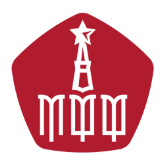 Команда возрастная категорияна участие в   наименование соревнованийРУКОВОДЯЩИЙ И ТРЕНЕРСКИЙ СОСТАВ КОМАНДЫРуководитель отдела регистрации и переходов РОО МФФ_________________  / __________________/ _____________________________________________   должность                             подпись                                                                              Фамилия, И. О                                М.П.Приложение №3 Заявка на аккредитацию ЗАЯВЛЕНИЕ О ВЫДАЧЕ АККРЕДИТАЦИИНастоящим заявлением ___________________ (полное официальное наименование Спортивной школы, ОГРН, наименование команды) (далее – «Спортивная школа») в соответствии со статьей 14 регламента Первенства города Москвы по футболу среди команд спортивных школ «Вторая Лига», просит предоставить аккредитации на спортивные сезон следующим Официальным лицам Спортивной школы, а также лицам,  производящим фото/видео съемку матчей проводимых в рамках Первенства города Москвы по футболу среди команд спортивных школ «Вторая Лига»._________________________          _________________            _______________________Название должности руководителя                         подпись                                 Фамилия, инициалы 	м.п.«_____»___________ 2020 годаФИФА (FIFA)	Международная федерация футбола;УЕФА(UEFA)Союз европейских футбольных ассоциаций;РФСОбщероссийская общественная организация «Российский футбольный союз»;МФФРегиональная общественная организация «Московская федерация футбола»;Аккредитационное удостоверение (Аккредитация)официальный документ, выданный Департаментом, предоставляющий право Официальному лицу Спортивной школы находиться до, во время и после Матча в Игровой зоне и Футбольном отсеке, за исключением комнаты Судьи;Аттестатдокумент, выданный Спортивной школе в соответствии с «Положением МФФ об аттестации Спортивных школ»;Время «до матча»промежуток времени между вступлением участвующей в Матче Команды на территорию Стадиона и началом Матча, которое обозначается стартовым свистком Судьи;Время «после матча»промежуток времени между финальным свистком Судьи и моментом, когда Команда покинет территорию Стадиона;Время «во время матча»промежуток времени между началом Матча и его окончанием (обозначаются стартовым и финальным свистками Судьи);Департамент по проведению соревнований МФФ (Департамент)структурное подразделение МФФ, осуществляющее организацию Первенства;Допинг-контрольвзятие биологических проб и последующее их исследование в целях выявления наличия в организме Футболиста, участвующего в Первенстве, допинговых средств или установления факта использования Футболистом запрещённых средств и/или методов подготовки к соревнованиям;Зрительлицо, присутствующее на Стадионе до, во время и после Матча, не относящееся к Участнику Матча, Официальным лицам, Официальным лицам спортивной школы и обслуживающему персоналу Стадиона;Игровая зона зона вокруг футбольного поля до внешнего ограждения для размещения в ней Судей и Инспектора, лиц подающих мячи, аккредитованных теле и фотокорреспондентов, медицинского персонала, охраны (лиц ответственных за безопасность при организации Матча), Официальных лиц Спортивной школы;Инспекторфизическое лицо, обеспечивающее и контролирующее соблюдение правил и условий проведения Первенства, закрепленных в Правилах игры и Регламенте, осуществляющее текущий контроль за работой Судей и соблюдением участниками Первенства настоящего Регламента;Календарь Первенстварасписание игровых дней, заполненное парами играющих Команд;Команда Коллектив спортсменов по футболу определенной возрастной категории (годов рождения) имеющий принадлежность к Спортивной школе участвующей в Первенстве;(Принимающая сторона,(Организатор Матча)Спортивная школа, команда которой указана в Календаре Первенства первой в паре играющих Команд;Команда-хозяинКоманда, указанная в Календаре Первенства первой в паре играющих КомандКоманда-гостьКоманда, указанная в Календаре Первенства второй в паре играющих Команд;Контрольно -дисциплинарный комитет МФФюрисдикционный орган МФФ, осуществляющий рассмотрение дисциплинарных нарушений совершенных Субъектами футбола и применяющий к ним специальные санкции за соответствующее нарушение;Комитет по безопасности и этикеюрисдикционный орган МФФ, деятельность которого направлена на сохранение и поддержание деловой репутации ФИФА, УЕФА, РФС, МФФ, рассматривающий случаи совершения Субъектами футбола нарушений норм безопасности при организации Матчей, а также этических нарушений непосредственно связанных с Первенством и/или до, во время или после Первенства, и осуществляющий применение санкции за соответствующее нарушение;МатчМатч, проводимый в рамках Первенства;Московская коллегия судей по футболу (МКСФ)структурное подразделение МФФ входящее в МФФ на правах комитета, деятельность которого направлена на организацию судейства и инспектирования Первенства;Участник матчаЛицо, внесенное Клубом в протокол матчаУчастие в матчеУчастие футболиста (выход на поле), внесенного в протокол матча, в игре полностью или частично (т.е. с момента начала и до окончания игры либо иной период в переделах игрового времени) с разрешения Судьи Матча и в соответствии с Правилами ИгрыОфициальное лицоуполномоченный штатный сотрудник МФФ, член комитетов, комиссий, юрисдикционных органов МФФ, штатные сотрудники Спортивной школы, Судьи матчаОфициальное лицо Спортивной школыштатный сотрудник Спортивной школы, включённый в заявочный лист Спортивной школы для участия в Первенстве;Основной вещатель (ОВ)1)МФФ принадлежат исключительные права на освещение Первенства посредством трансляции изображения и (или) звука любыми способами и (или) с помощью любых технологий, а также посредством осуществления записи Трансляции и (или) фотосъемки Первенства.2)Компания, обладающая по договору с МФФ правом производства Трансляций и обладающая лицензией на Трансляции, имеющая право привлекать для производства Трансляции третьих лиц, пользующихся в этом случае полномочиями ОВОфициальный сайт сайт в сети Интернет, являющийся официальным источником информации по проведению и организации Первенства. Электронный адрес: http://mosff.ru/;ПервенствоЗимнее Первенство города Москвы по футболу среди команд спортивных школ «Вторая Лига» сезона 2021;Правила игрыправила игры в футбол, принятые Международным советом ИФАБ («Международным советом Футбольной ассоциации»);Применимые нормыправовые нормы Российской Федерации и нормативная регламентация ФИФА, УЕФА, РФС, МФФ совместно регулирующие общественные отношения в сфере футбола;Регламент правила организации и проведения Первенства;СМИпериодическое печатное издание, сетевое издание, телеканал, радиоканал, телепрограмма, радиопрограмма, видеопрограмма, кинохроникальная программа, иная форма периодического распространения массовой информации под постоянным наименованием (названием), имеющее свидетельство о регистрации средства массовой информации;Сезон (Спортивный сезон)временный период, начиная с первого официального Матча и заканчивая днем проведения последнего официального Матча Первенства;Партнёрюридическое лицо, заключившее партнерский договор с МФФ;Стадионспортивные сооружения, предназначенные для проведения тренировочного процесса и официальных спортивных соревнований, с прилегающей к нему территорией, вплоть до внешнего ограждения, основным элементом которого является спортивная арена, предназначенная для проведения соревнований  по футболу;Субъект футболаМФФ, члены МФФ, работники МФФ, клубы(спортивные школы) и их работники, Официальные лица, футболисты, посредники футболистов, коллективы физической культуры, центры спортивной подготовки, пользователи и владельцы спортивных сооружений, Зрители и их объединения, а также иные лица, деятельность которых связана с Первенством, признающие нормы ФИФА, УЕФА, РФС, МФФ;«система электронного протоколирования»Функциональность официального сайта МФФ, предоставляющая возможность участникам матча и судьям регистрировать состав на игру (вносить игроков в протокол матча), а так же отражать иные события Матча с их автоматической фиксацией в виде электронного документа (протокола), хранящегося на сервере МФФ.ПротоколЭлектронный документ, который оформляется через «систему электронного протоколирования», содержащий в себе информацию о: футболистах, тренерах, судьях, врачах и иных участниках матча; дате, времени и месте начала матча; счете первого тайма, итоговом счете; времени и авторах забитых голов; нарушениях, наказываемых предупреждением; нарушениях, наказываемых удалением с поля; заменах; информации о подаче протеста; травмах полученных участниками во время матча. Протокол может содержать дополнительную информацию, предусмотренную Регламентом и внутренними нормами МФФ.Спортивная школа признающее нормы МФФ самостоятельное юридическое лицо (не зависимо от организационно-правовой формы) или структурное подразделение футбольного клуба, созданное и функционирующее для целей спортивной подготовки молодых футболистов под руководством тренеров, включая проведение тренировочных занятий и обеспечение участия футболистов в соревнованиях, проводимых под эгидой МФФСудьялицо, обеспечивающее и контролирующее соблюдение Правил игры, а также правил и условий проведения Первенства, закрепленных в Регламенте;Товарищеский матчМатчи, проводимые без присвоения турнирных очков, между вторыми составами Команд в возрастных категориях 2009-2011 годов рождения;Трансляцияформирование аудио- и/или видеосигнала с Матча Первенства его запись или передача в эфир с целью его распространения для всеобщего сведения за плату или без таковой наземными передатчиками, со спутника или по кабелю в форме теле- и радиопрограмм, принимаемых населением, а также через всемирную сеть Интернет или по каналам мобильной связи, осуществляемые в  режиме реального времени (в прямом эфире), или с задержкой, или в записи;Техническая зоназона, установленная Правилами игры, предназначенная для нахождения Официальных лиц и футболистов, включенных в протокол матча;Участники матчаФутболисты, Официальные лица Спортивной школы (тренерский состав и технический персонал) Судьи, Помощники судьи;Форс-мажорныеобстоятельстваобстоятельства непреодолимой силы: землетрясение, наводнение, ураган, пожар, военные действия, национальные и отраслевые забастовки, запретительные акты государственных органов власти, эпидемии и т.п. события, действие которых нельзя было ни предупредить, ни предотвратить никакой предусмотрительностью;Футбольный отсек помещения, имеющие непосредственное отношение к использованию участниками и организаторами Матча (в том числе  раздевалки  Команд, комната Судей, Инспектора,  допинг-контроль).Футболистлицо, занимающееся видом спорта – футбол и зачисленное приказом в спортивную школу, участвующую в Первенстве.Год рожденияКоличество таймовПродолжительность таймаПерерывМяч2005 год рождения2 тайма30 минут10 минут№52006 год рождения2 тайма30 минут10 минут№52007 год рождения2 тайма30 минут10 минут№52008 год рождения2 тайма30 минут10 минут№52009 год рождения2 тайма30 минут10 минут№4Особенности2010год рождения2011год рождения2012год рожденияФутбольноеПолеРазмеры: ширина 45-55 м, длина 60-70  штрафная площадь 25 м х 11 м.Ворота: расстояние между стойками 5 м., расстояние от нижней кромки перекладины до поверхности земли – 2 м.Размеры: ширина 45 м, длина 54-60 м штрафная площадь 20м х 10 м.Ворота: расстояние между стойками 5 м., расстояние от нижней кромки перекладины до поверхности земли – 2 м.Размеры: ширина 38 м, длина 55 м штрафная площадь 15 м х 9 м.Ворота: расстояние между стойками 5 м., расстояние от нижней кромки перекладины до поверхности земли – 2 м.Мяч№4 имеет длину окружности не более 64 см и не менее 62 см;на момент начала матча весит не более 400 гр. и не менее 350 гр.;имеет давление, равное 0,5 – 0,8 атмосферы на уровне моря.№4 имеет длину окружности не более 64 см и не менее 62 см;на момент начала матча весит не более 400 гр. и не менее 350 гр.;имеет давление, равное 0,5 – 0,8 атмосферы на уровне моря.№4 имеет длину окружности не более 64 см и не менее 62 см;на момент начала матча весит не более 400 гр. и не менее 350 гр.;имеет давление, равное 0,5 – 0,8 атмосферы на уровне моря.Число ИгроковМатч проводится с участием двух Команд, с числом игроков в каждой – не более 9 (девяти), один из которых – вратарь (8+1). Матч не может начинаться, если в состав любой из Команд входит менее 7 (семи) Игроков. Запасной игрок выходит на поле для игры только на средней линии и только во время остановки игры.положение «вне игры» - определяетсяв случае нарушения Правил в штрафной площади  пробивается  пенальти с 9-метровой отметки.  Игрок, удаленный с поля за вторую желтую карточку в Матче и лишение соперника явной возможности забить гол, может быть заменен только одним из заявленных Игроков, внесенных в протокол Матча.Матч проводится с участием двух Команд, с числом игроков в каждой – не более 8 (восьми), один из которых – вратарь (7+1). Матч не может начинаться, если в состав любой из Команд входит менее 6 (шести) Игроков. Запасной игрок выходит на поле для игры только на средней линии и только во время остановки игры.запасные игроки и тренеры команд, находятся на скамейке запасных со стороны площади ворот большого футбольного поля.в случае нарушения Правил в штрафной площади пробивается пенальти с 9-метровой отметки.положение «вне игры» определяется.Игрок, удаленный с поля за вторую желтую карточку в Матче и лишение соперника явной возможности забить гол, может быть заменен только одним из заявленных Игроков, внесенных в протокол Матча.Матч проводится с участием двух Команд, с числом игроков в каждой – не более 7 (семи), один из которых – вратарь (6+1). Матч не может начинаться, если в состав любой из команд входит менее 5 (пяти) Игроков. Запасной игрок выходит на поле для игры только на средней линии и только во время остановки игры.запасные игроки и тренеры команд, находятся на скамейке запасных со стороны площади ворот большого футбольного поля.в случае нарушения Правил в штрафной площади пробивается пенальти с 9-метровой отметки.положение «вне игры» определяется.Игрок, удаленный с поля за вторую желтую карточку в Матче и лишение соперника явной возможности забить гол, может быть заменен только одним из заявленных Игроков, внесенных в протокол Матча.Продолжительность Матча2 тайма по 30 (тридцать) минут. Перерыв между таймами 10 (десять) минут2 тайма по 25 (двадцать пять) минут. Перерыв между таймами 10 (десять) минут2 тайма по 30 (двадцать пять) минут. Перерыв между таймами 10 (десять) минутПротокол матча и заменыВ протокол вносится не более 18 футболистов. Обратные замены разрешены.В протокол  матча команд  вносится не более  16 игроков. На замену могут выйти все футболисты, внесенные в прокол матча. Обратные замены разрешены.В протокол  матча команд  вносится не более  14 игроков. На замену могут выйти все футболисты, внесенные в прокол матча. Обратные замены разрешены№Фамилия, имя отчество (полностью)Дата рожденияСерия номер гражданского паспорта/свидетельства о рожденииНаименование страховой организации/номер страхового полиса/дата начала и окончанияДопуск врача(подпись врача)123456789101112131415161718192021222324252627282930№Фамилия, имя отчество (полностью)Должность Лицензия(срок действия)Контактный телефон, факс, e-mail Дата рожденияДата рожденияПодпись123456К соревнованиям допущено _________________________футболистовцифрами (прописью)Название лечебно-профилактического заведенияГл. врач____________________________/ ______________________________	                                            Подпись                                          Фамилия, инициалы                                                  М. П.« 	» 	2020 г. Все футболисты застрахованы от несчастных случаев в страховой компании (-ях) _______________________________________________на весь период проведения соревнованийРук. Спортивной школ ___________________/___________________________                                                                                     подпись                                     Фамилия, И. О.                                                                                                                                          М.П.Ф.И.О.Должность